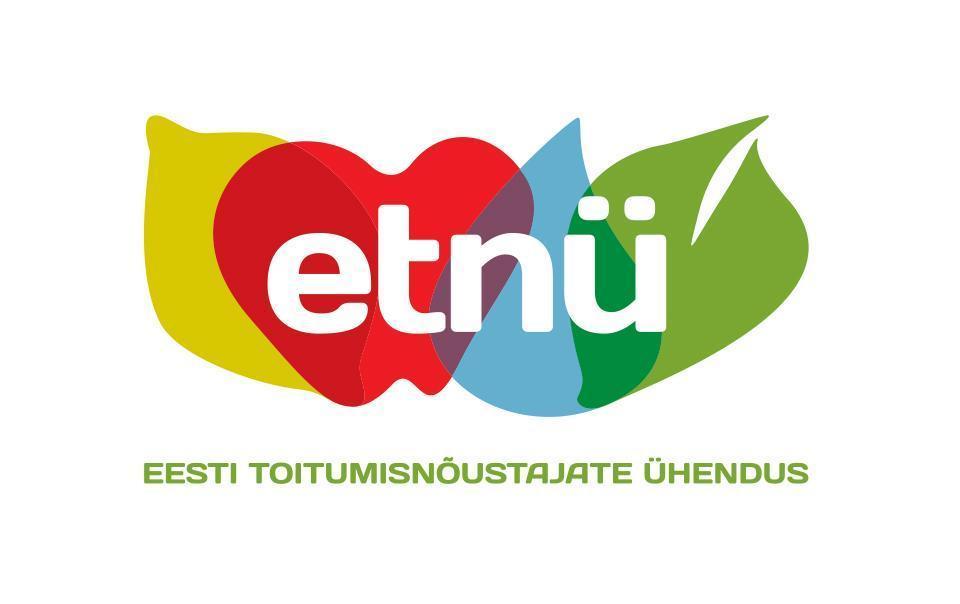 LISA 2a.  KUTSE TAASTÕENDAMISE AVALDUS TOITUMISTERAPEUDILEANDMED TAASTÕENDAJA KOHTAHARIDUSKÄIK* Hariduse mittevastavusel taotletavale erialale on vaja tõendada kutse taotlemiseks minimaalselt nõutav kutsealane kompetents VÕTA korras.Võõrkeelse koolituse läbimist tõendav dokument peab olema eestikeelse tõlkega ja kinnitatud notariaalselt.TÄIENDUSÕPE Viimase viie  aasta jooksul läbitud erialased  täienduskoolitused ( vähemalt 100 akadeemilist tundi), millest 25% võivad olla erialaga kaudselt seotud  (meditsiin, sotsiaaltöö, juriidika, psühholoogia jne) *Vajadusel lisa ridu*Kui täienduskoolituse nimetuses ei kajastu erialase koolituse olemus, kirjelda koolituse sisu seost erialaga.ERIALASELTSIDESSE, -LIITUDESSE, -ÜHINGUTESSE KUULUMINE(Nimetage ainult kutsega seotud)Vajadusel lisa riduERIALANE NÕUSTAMISKOGEMUSVastav kinnitus märkida tähisega ”X” veerus ”jah” või ”ei”AVALDUSELE LISATAVAD DOKUMENDIDVastav kinnitus märkida tähisega ”X” veerus ”jah”Kinnitan, et:Vastav kinnitus märkida tähisega ”X” veerus ”jah” või ”ei”Kuupäev: 	Allkiri: /allkirjastatud digitaalselt/ 	Ees- ja perekonnanimiIsikukoodTelefonPostiaadressE-posti aadressTöökoht (asutuse nimetus)AmetinimetusTunnistuse väljastanud organisatsiooni nimiErialaLõpetamise aastaTunnistuse väljastanud organisatsiooni nimiErialaLõpetamise aastaKõrghariduse andmedKõrghariduse andmedToitumisterapeudi, tase 6 kutsestandardile vastav haridus ja õppemaht*Toitumisterapeudi, tase 6 kutsestandardile vastav haridus ja õppemaht*Koolitusasutuse nimetusKoolituse nimetus Tundide arvNimetus Liitumise aegTegevusjaheiKinnitan, et olen viinud läbi toitumisteraapia alast nõustamist vähemalt 100-le kliendile viimase viie aasta jooksulOlen teadlik, et kutsekomisjon võib kontrollida minu kliendinõustamiste olemasoluDokumendi nimetus (koopia)jah1. Isikut tõendava dokumendi (ID-kaart või pass) koopia2. Haridust tõendavate dokumentide koopiad3. Maksekorralduse koopiaTegevus või soovjaheiOlen tutvunud toitumisterapeudi, tase 6 kutsestandardi, kutse andmise korra, hindamisstandardi ja selle  lisadegaAvalduses esitatud informatsioon on tõeneNõustun oma nime avalikustamisega kutseandja kodulehel kutse saanute nimistusNõustun oma ees-ja perekonnanime ning sünniaja avalikustamisega kutseregistrisSoovin kutsetunnistust paberkandjalAnnan oma nõusoleku minu isikuandmete töötlemiseks kutse andmise protsessiga seotud toiminguteksMõistan, et kutseandja kasutab minu isikuandmeid vaid minuga seotud kutse andmise protsessi teostamise eesmärkidelMõistan, et kutseandja on seoses minu kutse taotlemisega kohustatud säilitama minu isikuandmeid ka pärast kutse taotlemise protsessi lõppu ning nimetatud asjaoludel annan selleks oma nõusoleku, arvestades, et andmeid säilitatakse kuni kohustusliku säilitustähtaja lõpuniAvalduse allkirjastamisel olen teadlik, et mul on õigus:igal ajal pöörduda kutseandja poole oma isikuandmete täpsustamiseks või parandamiseks; oma isikuandmete töötlemise kohta päringute sh väljavõtete ja koondväljavõtete taotlemiseks; esitada vastuväiteid oma isikuandmete töötlemise suhtes, kui see põhineb õigustatud huvil; taotleda oma isikuandmete kustutamist, kui isikuandmete töötlemiseks puudub õiguslik alus; piirata oma isikuandmete töötlemist kohalduvate õigusaktide alusel;taotleda vabatahtlikult oma isikuandmete edastamist kolmandatele isikutele